LISTA E VENDIMEVE TE MARRURA NGA KRYETARI I KOMUNES SË PEJËS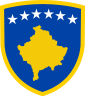 R E P U B L I K A     E    K O S O V Ë SR E P U B L I C    OF    K O S O V OR E P U B L I K A    K O S O V AKOMUNA E PEJËS    MUNICIPALITY OF PEJA     OPŠTINA   PEĆ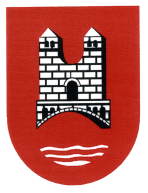 NrTitulliDataProtokolli1Vendimi për subvencion03.Maj 2018400/01-50847/20182Vendimi për blerjen e llapëtoreve për këshilltaret komunal dhe stafin e kuvendit04. Maj 2018.400/01-50856/20183Ndërtimi i  murit mbrojtës të Lumëbardhit (nga kombinati i lëkur këpucëve deri te ura në transit)04 Maj 2018400/01-51688/20184Vendim për subvencion04 Maj 2018400/01-51280/2018.5Vendim për subvencion04 Maj 2018400/01-50834/20186Vendimi për subvencion07 Maj 2018400-/01-52456/20187Vendimi për subvencion07.Maj 2018.400/01-52426/20188Vendimi për subvencion07.Maj 2018400/01-52448/20189Ndërtimi i rrugës në fshatin Rekë e Allagës –B.L Rugovë08 Maj 2018400/01-52575/201810Renovimi i fushave të tenisit afër sallës sportive Karagaç08 Maj 2018400/01-52437/201811Vendimi për subvencion08.Maj 2018400/01-61986/201812Vendimi për subvencion08.Maj 2018400/01-63666/201813Vendimi për subvencion08 Maj 2018400/01-63662/201814Vendimi për subvencion08 Maj 2018400/01-62014/201815Vendimi për subvencion08 Maj 2018400/01-61976/201816Realizimi i projektit të kultivuesve të pemëve të imta mjedër) për zgjerimin e kapaciteteve për ngrirjen dhe ruajtjen e mjedrës10 Maj 2018400/01-53244/201817        Vendim për subvencion10 Maj 2018400/01-53980/201818Vendimi për subvencion10 Maj 2018400/01-53687/201819Realizimi i projektit rregullimi parkingut  trotuarit,ndriçimit dhe gjelbërimit në lagjen ‘’Fidanishte’’ në Pejë, më bashkëfinancim në projektin për decentralizimin dhe përkrahjen e komunave (DEMOS)15 Maj 2018400/01-58073/201820Realizimi i projektit ndriçim, gjelbërim dhe kubizmin e parkut në lagjen ‘’Kapeshnica’’ në Pejë më bashkëfinancim në projektin për decentralizimin dhe përkrahjen e komunave (DEMOS)15 Maj 2018400/01-58008/201821Realizimi i projektit  ndërtimi i hapësirave publike në qendrën e fshatit Pavlan dhe Sverkë më bashkëfinancim në projektin për decentralizimin dhe përkrahjen e komunave (DEMOS)15 Maj 2018400/01-58066/201822Realizimi i projektit  rregullimi i hapësirave publike në qendrën e fshatit Dubovë më bashkëfinancim në projektin për decentralizim dhe përkrahjen e komunave (DEMOS)15 Maj 2018400/01-58035/201823Realizimi i projektit  rregullimi i parkingut, trotuarit, ndriçimit dhe gjelbërimit në lagjen ‘’Xhemajl Kada’’ në Pejë, më bashkëfinancim në projektin për decentralizim dhe përkrahjen e komunave (DEMOS)15 Maj 2018400/01-58017/201824Realizimi i projektit  ndërtimi i ndriçimit në fshatin Berliq më bashkëfinancim në projektin për decentralizim dhe përkrahjen e komunave (DEMOS)15 Maj 2018400/01-58038/201825Realizimi i projektit  ndërtimi i trotuarit tek varrezat e gjata në Pejë më bashkëfinancim në projektin për decentralizim dhe përkrahjen e komunave (DEMOS)15 Maj 2018400/01-62970/201826Realizimi i projektit ndërtimi i hapësirave publike në qendrën e fshatit Dobërdol dhe Llozhan më bashkëfinancim në projektin për decentralizimin dhe përkrahjen e komunave (DEMOS)15 Maj 2018400/01-62979/201827Realizimi i projektit ndërtimi indriçimit,kubizmin dhe gjelbërimi në fshatin Katund i ri më bashkëfinancim në projektin për decentralizimin dhe përkrahjen e komunave (DEMOS)15 Maj 2018400/01-62992/201828Vendim për lejimin e mjeteve financiare të Bibliotekës ‘’Azem Shkreli’’ në Pejë për blerjen e 31 titujve të librave nga mjetet e buxhetit vetanakë të të Biblotekës ‘’Azem Shkreli’’16 Maj 2018400/01-58079/201829Vendim për renovimin e dritareve dhe dyerve në Ҫerdhen ‘’Pëllumbat e Paqes’’ në Pejë16 Maj 2018400/01-56621/201830Vendimi për 1)Qendrën e mjekësisë familjare dhe zyrës për regjistrimin civil në Vitomericë në Pejë, 2)Shtëpisë për qëndrim ditor të individëve të moshës së tret –Zona qendër Pejë dhe afër parkut Pejë, 3)Renovimi dhe riorganizimi i QKMF-Karagaqi dhe 4) Renovimi i fasadës së ambulantesstomatologjike në Pejë16 Maj 2018400/01-58059/201831 Vendimi për ndërtimin e poligonit sportiv në SH.F  ‘’Migjeni’’ në fshatin Gllogjan18 Maj 2018400/01-57828/201832 Vendimi për subvencionimin e klubit të futbollit K.F ,,BEHAR’’18 Maj 2018400/01-63096/201833Vendimi për subvencionimin e klubit të basketbollit,,PENZA’’18 Maj 2018400/01-63097/201834Vendimi për subvencionimin e klubit të Çiklizmit K.Ҫ ,,PEJA’’18 Maj 2018400/01-63107/201835Vendimi për subvencionimin e klubit të futbollit K.F,,Dardania’’18 Maj 2018400/01-63109/201836Vendimi për subvencionimin e klubit të Karatesë K.K ,,PEJA’’18 Maj 2018400/01-63110/201837Vendimi për subvencionimin e klubit të futbollit K.F,,BARANI’’18 Maj 2018400/01-63116/201838Vendimi për subvencionimin e klubit të Karatesë K.K  ‘’ARENA’’     18 Maj 2018400/01-63080/201839Vendimi për subvencionimin e klubit të basketbollit,, BOREA’’    18 Maj 2018400/01-63086/201840Vendimi për subvencionimin e klubit të henbollit K.H ,,BESA-FAMIGLIA’’     18 Maj 2018400/01-63090/201841Vendimi për subvencionimin e klubit të xhudos  ‘’Vëllezerit Mema’’ 18 Maj 2018400/01-63093/201842Vendimi për realizimin e projektit pastrimi i Lumit të Vogël në fshatin Ruhot  L=2.500m23 Maj 2018400/01-60071/201843Vendimi për blerjen e makinës për shtrirjen e plasmastit, duke u bazuar në kërkesën e grupit të fermerëve nga fshati Leshan23 Maj 2018400/01-60048/201844Vendimi për pastrimi dhe rregullimin e varrezave në fshatin Kryshec23 Maj 2018400/01-59594/201845Vendimi për lejimin e karburantit për bartjen dhe shtruarjen e zhavorrit në rrugët për në varrezat të besimit islam dhe katolik23 Maj 2018400/01-59576/201846Vendimi për realizimin e projektit rregullimi i rrugës, trotuarit, ndriçimit dhe gjelbërimit në fshatin ‘’Puhovc’’ në Pejë, më bashkëfinancim në projektin për decentralizimin dhe përkrahjen e komunave (DEMOS)28 Maj 2018400/01-61881/201847Vendimi për mbështetje financiare në participim të linjës pastruese-tharjes dhe pjekjes së farave të kungujve për kompaninëPNK29 Maj 2018400/01-62441/201848Vendimi për subvencion30 Maj 2018400/01-63218/201849Vendimi për participimin e mjeteve për mbulimin e një pjesë të shpenzimeve tëakomodimit, ushqimit dhe udhëtimit për vizitë në Republikën e Shqipërisë me rastin e ditës botërore të infermierisë30 Maj 2018400/01-63659/201850         Vendimi për subvencion  30 Maj 2018400/01-64424/201851          Vendimi për subvencion30 Maj 2018400/01-64435/201852         Vendimi për subvencion30 Maj 2018400/01-64461/201853Vendim për lejimin e mjeteve ,të hyrave vetanake tëbibliotekës për mbulimin e shpenzimeve të akomodimit, ushqimit, për poetet jashtë Kosovës dekorimin e skenës dhe për shpërblimin kryesor të festivalit  31 Maj 2018400/01-63655/201854Vendimi për ngritjen-ndërtimin e kanaleve të ujitjes në fsahtin Broliq dhe Kotradiq31 Maj 2018400/01-64472/201855Vendimi për dhënien në shfrytëzim me qira të lokalit me destinim ‘’Bank’’ për pagesa në hapësirën  e brendshme në anën e djathë të hollit në objektin e administratës në Pejë04 Maj 2018463/01-66179/201856          Vendimi për subvencion30 Maj 2018400/01-64415/201857Vendimi për Emërimin e  Drejtorit të Drejtorisë për punë komunale dhe shërbime publike31 Maj 201801/112/01-63922/201858Vendimi për Emërimin e  Drejtorit të Drejtorisë për urbanizëm dhe mbrojtje të mjedisit 31 Maj 201801/112/01-63882/201859Vendimi për Emërimin e  Drejtorit të Drejtorisë për mbrojtje dhe shpëtim31 Maj 201801/112/01-63891/201860Vendimi për Emërimin e  Drejtorit të Drejtorisë për zhvillim ekonomik31 Maj 201801/112/01-63910/201861Vendimi për Emërimin e  Drejtorit të Drejtorisë për punë inspektuese31 Maj 201801/112/01-63932/2018